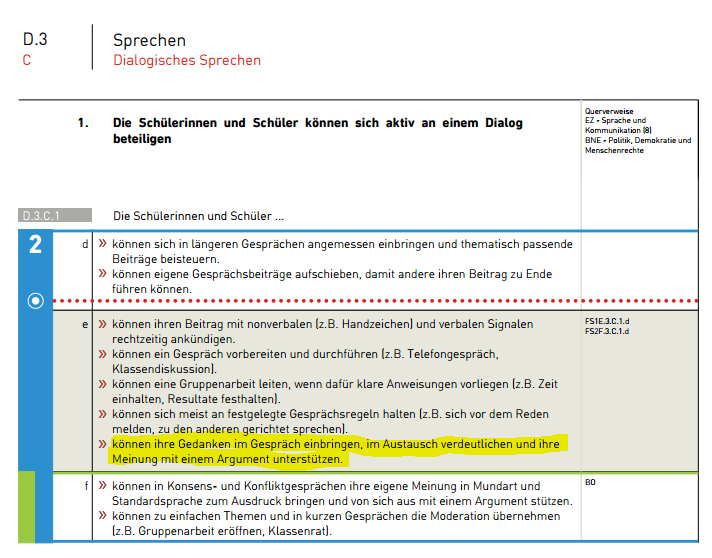 Die Sprachstarken 6 S. 64 fLernziel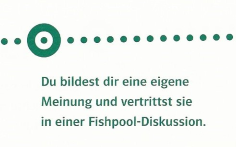 Fishpool – Diskussion zum Thema Kurzdeutsch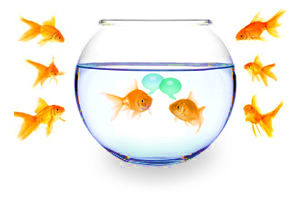 + Pro			Kurzdeutsch ist cool!- Kontra	Jugendliche sollen kein Kurzdeutsch verwenden!Organisation	ThemenFishpool – Diskussion Hausaufgaben sind nötig / unnötigNoten sollten abgeschafft werdenKinder sollten nicht Velo fahren dürfenKatzen sollten nicht mehr nach draussen dürfenZirkusbesuche sollten gratis sein……………………………………………………………………………….……………………………………………………………………………….……………………………………………………………………………….+ BeobachtungBeispiel zum Thema Kaugummi siehe Sprachbuch 6 Seite 64Mit welchen Argumenten vertreten die Personen ihre Meinung?Sind ihre Behauptungen begründet?Veranschaulichen sie ihre Argumente mit passenden Beispielen?Gehen sie auf die Argumente der Gegenposition ein?- BeobachtungBeispiel zum Thema Kaugummi siehe Sprachbuch 6 Seite 64Mit welchen Argumenten vertreten die Personen ihre Meinung?Sind ihre Behauptungen begründet?Veranschaulichen sie ihre Argumente mit passenden Beispielen?Gehen sie auf die Argumente der Gegenposition ein?+ Diskutierende Schüler/inArgument: Beispiele siehe Sprachbuch 6 Seite 64 ffBegründung:passendes Beispiel:auf Argumente der Gegenposition eingehenBegründung:passendes Beispiel:auf Argumente der Gegenposition eingehenBegründung:passendes Beispiel:auf Argumente der Gegenposition eingehen- Diskutierende Schüler/inArgument: Beispiele siehe Sprachbuch 6 Seite 64 ffBegründung:passendes Beispiel:auf Argumente der Gegenposition eingehenBegründung:passendes Beispiel:auf Argumente der Gegenposition eingehenBegründung:passendes Beispiel:auf Argumente der Gegenposition eingehen+/- Diskutierende Schüler/inArgument: Beispiele siehe Sprachbuch 6 Seite 64ffBegründung:passendes Beispiel:auf Argumente der Gegenposition eingehenBegründung:passendes Beispiel:auf Argumente der Gegenposition eingehenBegründung:passendes Beispiel:auf Argumente der Gegenposition eingehen+/- Diskutierende Schüler/inArgument: Beispiele siehe Sprachbuch 6 Seite 64ffBegründung:passendes Beispiel:auf Argumente der Gegenposition eingehenBegründung:passendes Beispiel:auf Argumente der Gegenposition eingehenBegründung:passendes Beispiel:auf Argumente der Gegenposition eingehen	Kurzdeutsch	Zimmer 1	Kurzdeutsch	Zimmer 1Kurzdeutsch 	Zimmer 2Kurzdeutsch 	Zimmer 2+ ProBeobachtung-  Kontra Beobachtung+ ProBeobachtung-  Kontra Beobachtung+ Pro Kurzdeutsch+ Pro Kurzdeutsch+ Pro Kurzdeutsch+ Pro Kurzdeutsch-  Kontra Kurzdeutsch-  Kontra Kurzdeutsch-  Kontra Kurzdeutsch-  Kontra Kurzdeutsch	Zimmer 1	Zimmer 1	Zimmer 2	Zimmer 2+ ProBeobachtung-  Kontra Beobachtung+ ProBeobachtung-  Kontra Beobachtung+ Pro+ Pro+ Pro+ Pro-  Kontra -  Kontra -  Kontra-  Kontra